Результаты образовательных конкурсов 
«Олимпис 2018 - Весенняя сессия»МОУ "Косланская СОШ"Результаты конкурса по русскому языкуРезультаты конкурса по английскому языкуРезультаты конкурса по математикеРезультаты конкурса по информационным технологиямРезультаты конкурса по биологии и окружающему мируРезультаты конкурса по географииРезультаты конкурса по историиРезультаты конкурса по физикеРезультаты конкурса по химии1 - «Опережает» - сколько процентов участников опережает ученик.Выражаем благодарность учителям, организовавшим участие учеников в образовательных конкурсах «Олимпис»:#УченикКлассУровеньРезультатОпережает1Степень1.Захаров Даниил3а3 класс99%94%I2.Политова Арина3а3 класс92%-I3.Ванеев Никита3а3 класс83%-II4.Марков Дима3а3 класс29%-5.Захаров Артём66 класс97%92%I6.Черкасова Ксения66 класс96%87%I7.Иевлев Вадим66 класс87%-II8.Юдин Никита66 класс82%-II9.Патракова Карина66 класс71%-III10.Обрезков Семён77 класс96%95%I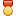 11.Бочкарёва Юлия7а7 класс91%75%I12.Конанова Софья8б8 класс98%99%I13.Политова Юлия8а8 класс90%82%I14.Мусанова Екатерина8б8 класс84%60%II15.Егоров Кирилл1010 класс83%61%II#УченикКлассУровеньРезультатОпережает1Степень1.Иевлев Вадим66 класс88%74%II2.Захаров Артём66 класс82%64%II3.Обрезков Семён77 класс67%-4.Сидоренко Ярослав7б7 класс32%-5.Конанова Софья8б8 класс81%61%II6.Мусанова Екатерина8б8 класс65%-#УченикКлассУровеньРезультатОпережает1Степень1.Захаров Даниил3а3 класс100%100%I2.Ванеев Никита3а3 класс97%77%I3.Марков Дима3а3 класс68%-4.Логинов Никита3а3 класс60%-5.Иевлев Вадим66 класс84%59%II6.Черкасова Ксения66 класс82%52%II7.Захаров Артём66 класс82%52%II8.Патракова Карина66 класс75%-III9.Юдин Никита66 класс73%-III10.Красноярова Юлия7а7 класс94%87%I11.Сидоренко Ярослав7б7 класс55%-12.Бочкарёва Юлия7а7 класс51%-13.Политова Юлия8а8 класс98%98%I14.Конанова Софья8б8 класс92%82%I15.Мусанова Екатерина8б8 класс82%52%II16.Егоров Кирилл1010 класс89%80%II#УченикКлассУровеньРезультатОпережает1Степень1.Захаров Даниил3а3 класс97%73%I2.Ванеев Никита3а3 класс91%-I3.Иевлев Вадим66 класс83%61%II4.Захаров Артём66 класс82%58%II5.Юдин Никита66 класс68%-6.Патракова Карина66 класс56%-7.Красноярова Юлия7а7 класс73%63%III8.Бочкарёва Юлия7а7 класс60%-9.Сидоренко Ярослав7б7 класс45%-10.Конанова Софья8б8 класс82%88%II11.Политова Юлия8а8 класс76%76%III12.Мусанова Екатерина8б8 класс60%-13.Егоров Кирилл1010 класс62%54%#УченикКлассУровеньРезультатОпережает1Степень1.Захаров Даниил3а3 класс97%92%I2.Ванеев Никита3а3 класс88%-II3.Политова Арина3а3 класс81%-II4.Логинов Никита3а3 класс56%-5.Иевлев Вадим66 класс100%100%I6.Захаров Артём66 класс91%82%I7.Патракова Карина66 класс46%-8.Красноярова Юлия7а7 класс91%91%I9.Сидоренко Ярослав7б7 класс83%69%II10.Бочкарёва Юлия7а7 класс70%-III11.Конанова Софья8б8 класс93%96%I12.Политова Юлия8а8 класс87%85%II13.Мусанова Екатерина8б8 класс81%68%II14.Егоров Кирилл1010 класс80%73%II#УченикКлассУровеньРезультатОпережает1Степень1.Иевлев Вадим66 класс97%98%I2.Захаров Артём66 класс85%75%II3.Черкасова Ксения66 класс61%-4.Юдин Никита66 класс58%-5.Патракова Карина66 класс57%-6.Красноярова Юлия7а7 класс84%76%II7.Обрезков Семён77 класс83%72%II8.Сидоренко Ярослав7б7 класс77%56%III9.Бочкарёва Юлия7а7 класс64%-10.Политова Юлия8а8 класс96%99%I11.Конанова Софья8б8 класс93%95%I12.Мусанова Екатерина8б8 класс68%-13.Егоров Кирилл1010 класс77%-III#УченикКлассУровеньРезультатОпережает1Степень1.Иевлев Вадим66 класс87%84%II2.Захаров Артём66 класс77%59%III3.Патракова Карина66 класс49%-4.Красноярова Юлия7а7 класс79%82%II5.Сидоренко Ярослав7б7 класс66%52%6.Бочкарёва Юлия7а7 класс63%-7.Конанова Софья8б8 класс82%87%II8.Мусанова Екатерина8б8 класс61%-9.Егоров Кирилл1010 класс86%79%II#УченикКлассУровеньРезультатОпережает1Степень1.Сидоренко Ярослав7б7 класс89%86%II2.Бочкарёва Юлия7а7 класс61%-3.Мусанова Екатерина8б8 класс83%71%II4.Конанова Софья8б8 класс80%61%II5.Егоров Кирилл1010 класс91%84%I#УченикКлассУровеньРезультатОпережает1Степень1.Мусанова Екатерина8б8 класс76%76%III2.Конанова Софья8б8 класс74%71%III3.Егоров Кирилл1010 класс55%57%Иевлева Светлана Геннадьевна